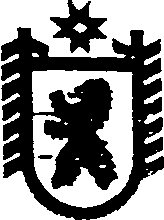 Республика КарелияСОВЕТ ЧЕРНОПОРОЖСКОГО СЕЛЬСКОГО ПОСЕЛЕНИЯXLV ЗАСЕДАНИЕ  III  СОЗЫВАРЕШЕНИЕот  22 ноября  2017  года   №  123п. Черный ПорогО внесении изменений в решение Совета Чернопорожского сельского поселения от 15 ноября 2016 г. № 88Совет Чернопорожского сельского поселения р е ш и л:1. Внести в решение Совета Чернопорожского сельского поселения от 15 ноября 2016 г. № 88 «Об установлении и введении в действие на территории Чернопорожского сельского поселения налога на имущество физических лиц» следующие изменения:1) в абзаце втором подпункта 1 пункта 2 слова «жилых помещений» заменить словами «квартир, комнат»;2) в абзаце четвертом подпункта 1 пункта 2 слова «одно жилое помещение (жилой дом)» заменить словами «один жилой дом».2. Опубликовать настоящее решение в газете «Доверие» и обнародовать путем размещения официального текста настоящего решения в информационно-телекоммуникационной сети «Интернет» на официальном сайте                     администрации Чернопорожского сельского поселения http://home.onego.ru/~segadmin/omsu_selo_cherny_porog.htm3. Настоящее решение вступает в силу с 1 января 2018 г., но не ранее чем по истечении одного месяца со дня его официального опубликования.Председатель СоветаЧернопорожского сельского поселения                                                           М.В. Жидкова                          ГлаваЧернопорожского сельского поселения                                                           С.А.ПотаповРазослать: в дело, финансовое управление СМР, редакция газеты «Доверие», МИ ФНС России № 2 по Республике Карелия, Сегежский территориальный отдел Управления федеральной службы государственной регистрации, кадастра и картографии по РК.